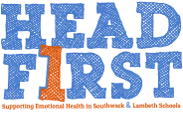 CPD and Training OfferOverviewThe training dates listed below are for schools signed up to the Head-First programme. These represent the available training dates until Dec 2017. More dates for schools in Southwark may be added and we are happy to discuss additional in-house training if required. A further release of dates will take place in September 2017.Head-First TrainingThese training dates are focused on the delivery of the Headfirst programme within participating schools. The training will cover:Background and supporting informationUsing the Head-First website and resources (Including PSHE)Delivering the targeted element of the Head-First programmeEvaluation of Head-FirstVenues are to be confirmed, these may be co-located courses or in-house dates for schools with appropriate numbers of staff being trained; we will be contacting participating schools separately to discuss booking on to the courses. October 13th - AM November 10th - AM & PM November 21st - AM & PM December 8th - AM & PM Young Devon, Introduction to Mental HealthThe training dates below are focused on providing an introduction to mental health and use the training developed by Young Devon.The training will provide: A framework for thinking about mental health Information about adolescent development and mental health Information about risk and resilience factorsThe training will increase your understanding of: Young people’s mental health How you can help – supporting resilience Signposting young people to local specialist servicesOctober 17th – All DayNovember 22nd – All DayDecember 11th – All DayAdditional Dates:Subsequent dates for training in Southwark will be released in September. This will include the two courses above and dates for Youth Mental Health First Aid training.